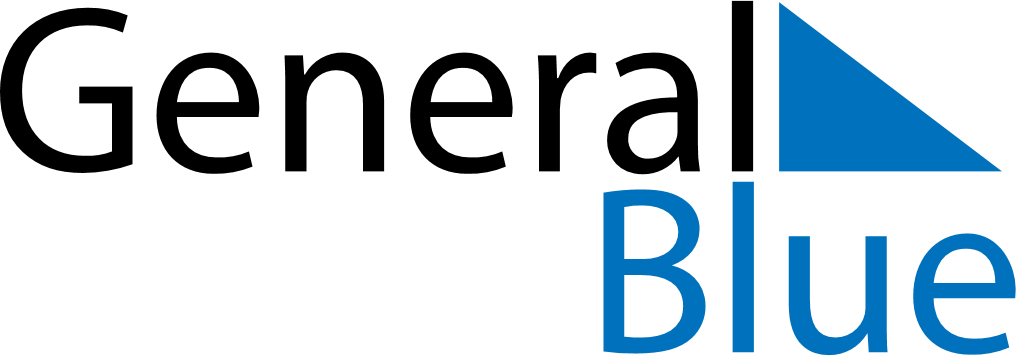 2021202120212021202120212021ChinaChinaChinaChinaChinaChinaChinaJanuaryJanuaryJanuaryJanuaryJanuaryJanuaryJanuaryFebruaryFebruaryFebruaryFebruaryFebruaryFebruaryFebruaryMarchMarchMarchMarchMarchMarchMarchSMTWTFSSMTWTFSSMTWTFS121234561234563456789789101112137891011121310111213141516141516171819201415161718192017181920212223212223242526272122232425262724252627282930282829303131AprilAprilAprilAprilAprilAprilAprilMayMayMayMayMayMayMayJuneJuneJuneJuneJuneJuneJuneSMTWTFSSMTWTFSSMTWTFS12311234545678910234567867891011121112131415161791011121314151314151617181918192021222324161718192021222021222324252625262728293023242526272829272829303031JulyJulyJulyJulyJulyJulyJulyAugustAugustAugustAugustAugustAugustAugustSeptemberSeptemberSeptemberSeptemberSeptemberSeptemberSeptemberSMTWTFSSMTWTFSSMTWTFS1231234567123445678910891011121314567891011111213141516171516171819202112131415161718181920212223242223242526272819202122232425252627282930312930312627282930OctoberOctoberOctoberOctoberOctoberOctoberOctoberNovemberNovemberNovemberNovemberNovemberNovemberNovemberDecemberDecemberDecemberDecemberDecemberDecemberDecemberSMTWTFSSMTWTFSSMTWTFS1212345612343456789789101112135678910111011121314151614151617181920121314151617181718192021222321222324252627192021222324252425262728293028293026272829303131Jan 1	New Year’s DayJan 2	New Year’s DayJan 3	New Year’s DayFeb 11	Spring FestivalFeb 12	Spring FestivalFeb 13	Spring FestivalFeb 14	Spring FestivalFeb 15	Spring FestivalFeb 16	Spring FestivalFeb 17	Spring FestivalMar 8	International Women’s DayApr 3	Qingming FestivalApr 4	Qingming FestivalApr 5	Qingming FestivalMay 1	Labour DayMay 2	Labour DayMay 3	Labour DayMay 4	Labour Day, Youth DayMay 5	Labour DayJun 1	Children’s DayJun 12	Dragon Boat FestivalJun 13	Dragon Boat FestivalJun 14	Dragon Boat FestivalAug 1	Army DaySep 19	Mid-Autumn FestivalSep 20	Mid-Autumn FestivalSep 21	Mid-Autumn FestivalOct 1	National DayOct 2	National DayOct 3	National DayOct 4	National DayOct 5	National DayOct 6	National DayOct 7	National Day